Конспект НОД на тему: «Лес – наш общий дом»образовательной области «Познавательное развитие» Образовательная область «Познавательное развитие»Тема: «Лес – наш общий дом»Возрастная группа – средняя группаЦель занятия: расширить представление детей о лесе, воспитывать у детей экологическую культуру.Задачи: - образовательные: формировать представления  детей о деревьях, кустарниках;- развивающие: способствовать развитию мышления, познавательного интереса, воображения. Развивать знания детей о знакомых деревьях; условиях необходимых для их роста;- воспитательные: воспитывать стремление бережно относиться к природе в повседневной жизни.Материалы: пейзажи Шишкина И. И. «Хвойный лес», «Еловый лес», «Березовая роща», «Дуб»; плакат-рисунок экологических ситуаций; искусственные ёлочки.Картинки: к игре «Назови дерево», к подвижной игре «Создай лес: хвойный и лиственный», «Правила поведения в лесу».Методы: словесные, практические, наглядныеФорма организации НОД: групповая.Интеграция образовательных областей: «Социально-коммуникативное развитие», «Физическое  развитие», «Речевое развитие». Планируемые результаты: Дети научатся бережно относиться к природе, узнают названия деревьев, их пользу для человека.Ход непосредственной образовательной деятельностиНаглядный материал к занятию: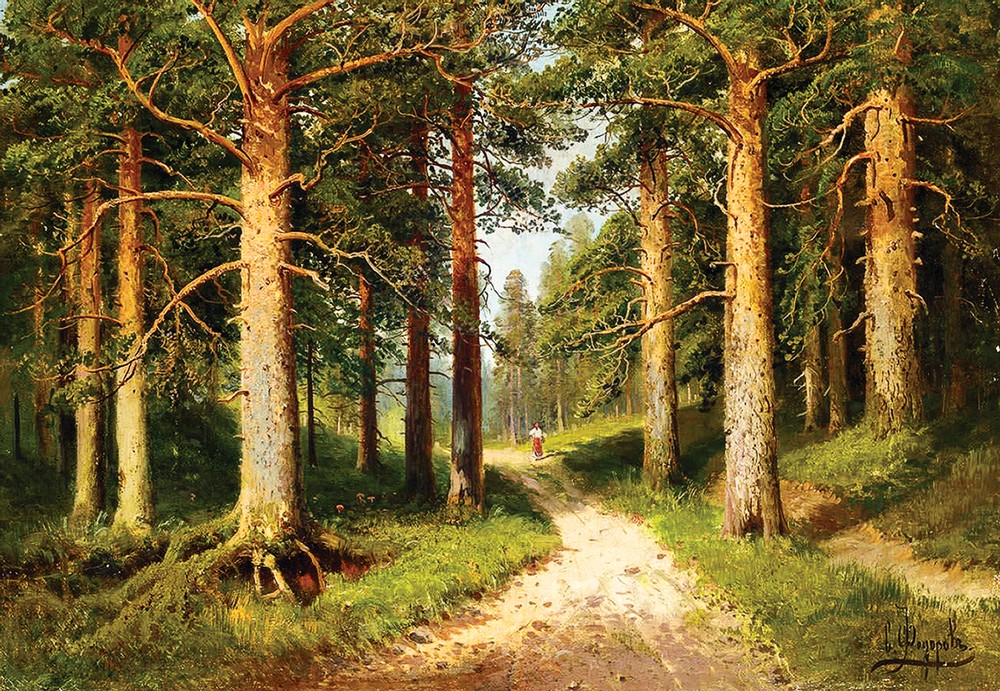 Пейзаж  Шишкина И. И. «Хвойный лес»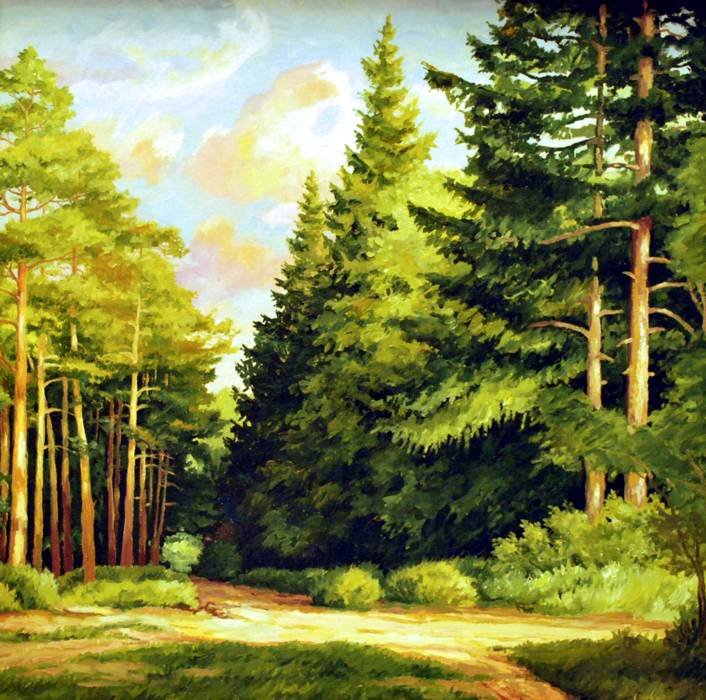 Пейзаж  Шишкина И. И. «Еловый лес»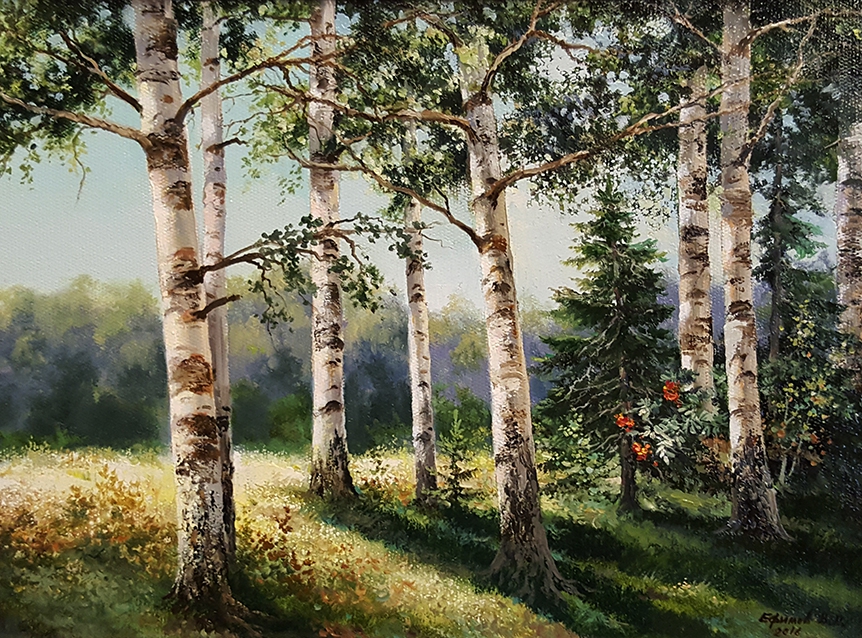 Пейзаж  Шишкина И. И. «Березовая роща»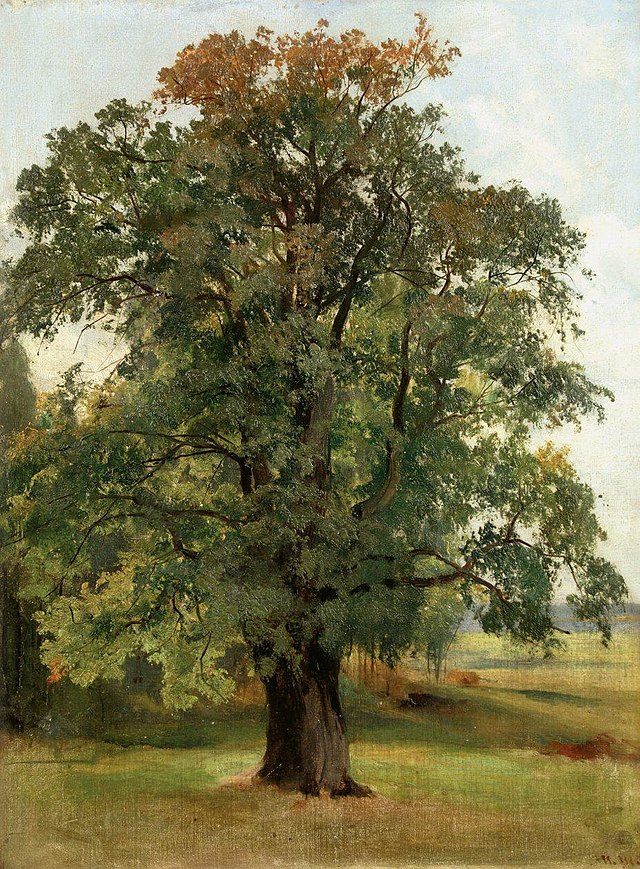 Пейзаж  Шишкина И. И. «Дуб»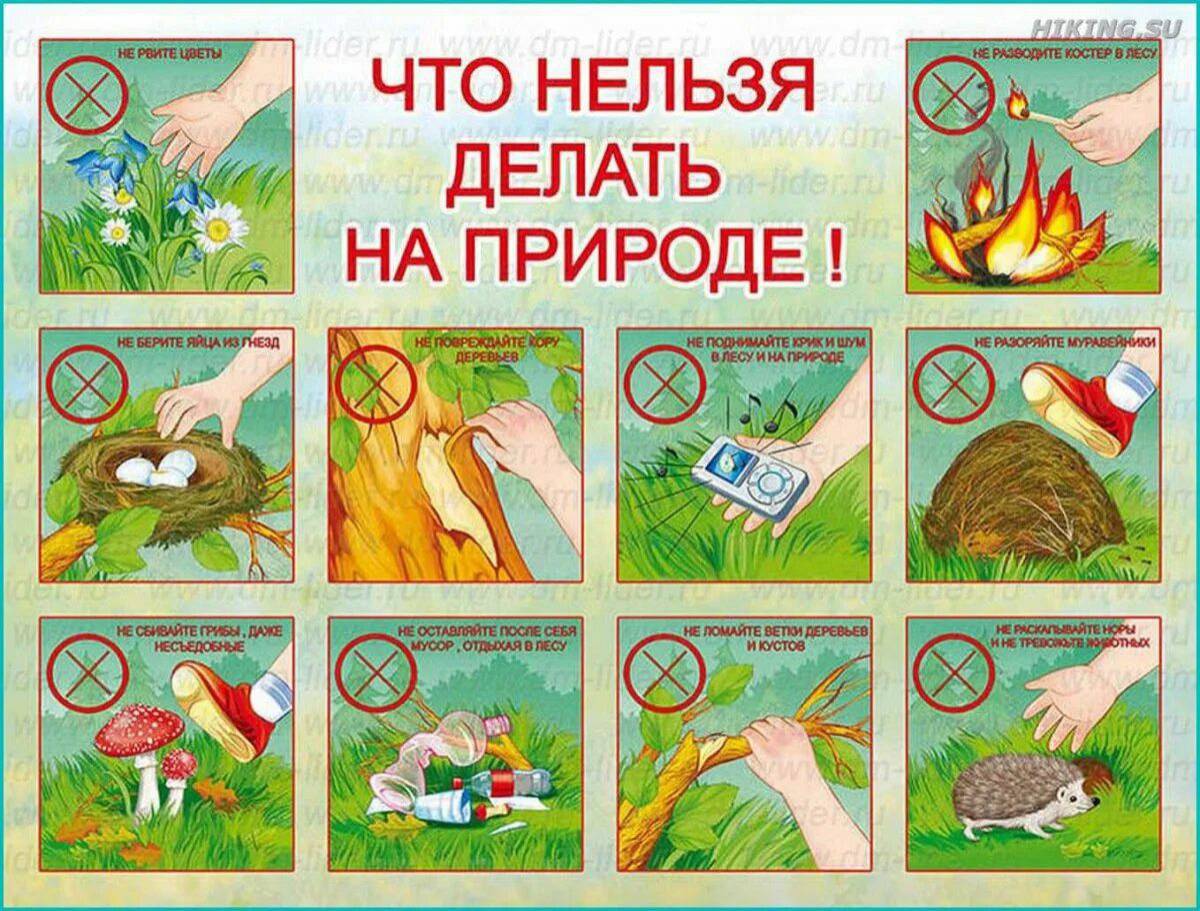 Плакат к занятию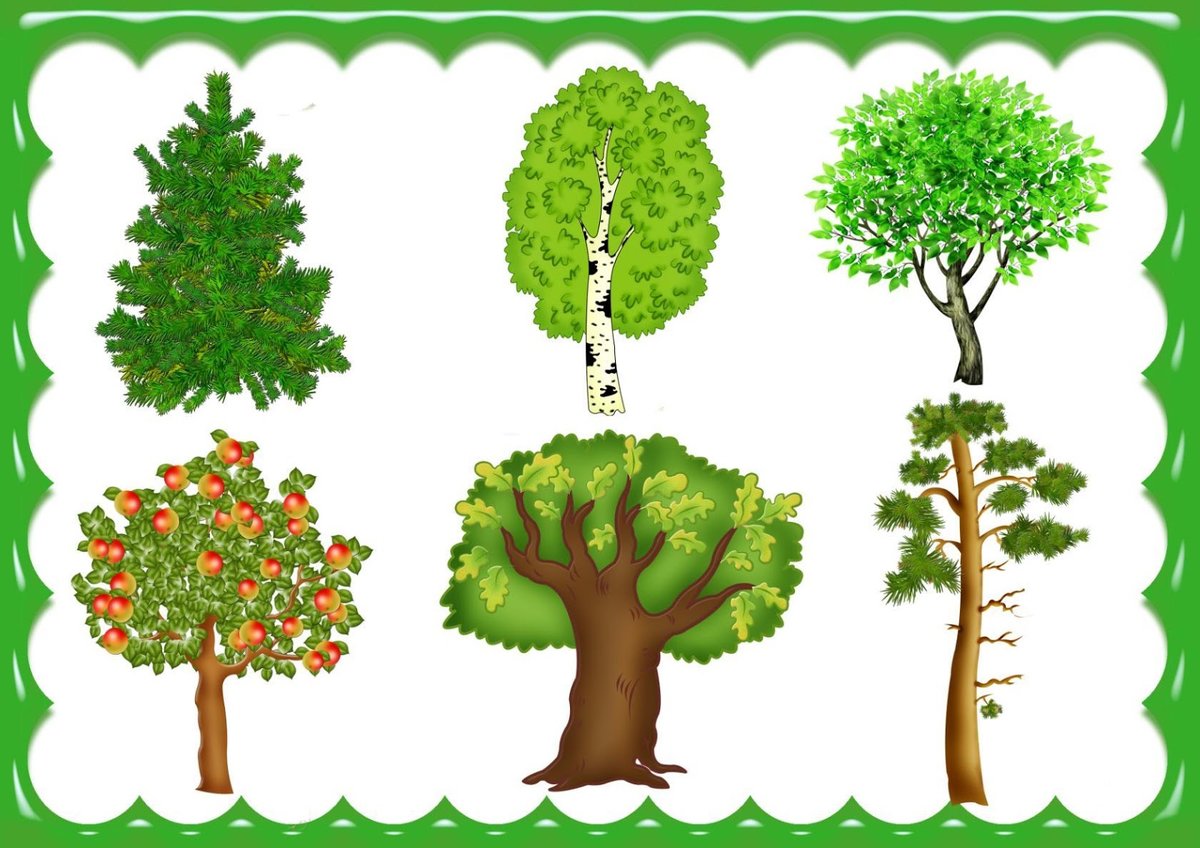 Картинки к игре «Назови дерево»№Этап образовательной деятельностиЗадачи этапаДеятельность педагогаМетоды, формы, приемыОрганизация и деятельность детейПланируемые результаты2Организационн-мотивационный этапОрганизация направленного внимания детей, мотивация к занятиюСюрпризный момент. На столе перед воспитателем лежит конверт.Воспитатель: Ребята, посмотрите, что это за конверт у нас лежит? Откуда он взялся!Давайте откроем конверт и прочитаем:«Здравствуйте, ребята! Меня зовут Лесовичок. Я живу в лесу и приглашаю вас к себе в гости».Словес-ныйДети проявляют интерес к занятиюУ детей возникает интерес к занятию3Этап постановки проблемыСоздание проблемной ситуацииВоспитатель: Что ж, ребята, примем приглашение Лесовичка?Воспитатель: Только мне вот стало интересно, а что вы знаете о лесе?Ответы детей.Слове-сный, практи-ческийДети внимательно слушаютМотивация детей к занятию4Основной этапИгровая деятельностьПознавательная деятельностьВоспитатель: Действительно, лес – это наше богатство, зелёный наряд нашей Земли. Лес является домом для зверей, птиц и многих растений. Это кладовая, которая отдаёт свои дары: орехи, ягоды, грибы. С ранней весны и до поздней осени в лесах на полянах цветёт много цветов.В лесу всегда чистый воздух.Воспитатель: Но прежде, чем нам пойти в гости к Лесовичку, нужно вспомнить правила поведения в лесу.Игра «Что возьмем в лес?» Цель: развивать логическое мышление.Игра «Собери лес»: На доске висят две картинки с изображением сосны и берёзы. Дети делятся на две команды.Дети картинки с лиственными деревьями приклеивают под изображением берёзы, а картинки с хвойными деревьями- под изображением сосны.Физминутка. «Какие деревья растут у нас  в лесу»Наглядный, словес-ный, практи-ческийДети отвечают на вопросы воспитателя, играют в игруДети делятся на 2 команды и играют в игруДети выполняют физминуткуУ детей проявляется интерес, эмоциональное восприятие занятия5Рефлексия    Формирование элементарных навыков самоконтроля, самооценки   Воспитатель: Что ж, вот и подошла к концу наша прогулка. Нам пора возвращаться в детский сад. Вам понравилось в лесу?Воспитатель: Что же даёт человеку лес?Ответы детей.Воспитатель: А что надо сделать, чтобы воздух в городе стал таким же чистым, как в лесу?Ответы детей.Анализ деятельности.Словес-ныйДети  узнали названия деревьев, знают, что деревья приносят пользу человекуДети учатся анализировать занятие6Мотивационно-побудительный этап для последующей деятельностиПодведение итогов занятиюПодведение итогов НОД с разных точек зрения: качества усвоения новых знаний, качества выполненной работы, обобщение полученного ребенком опыта. В завершение, воспитатель совместно с детьми фиксирует новое знание в счете.Словес-ныйДети подводят итог занятиюДети получают навыки усвоения новых знаний